KNIHOVNA PETRA CHELČICKÉHO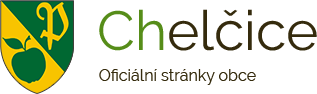 Srdečně zve veřejnost na „Bylinkové čtení“ v rámci podpory čtenářské gramotnosti pro předškoláky, mladší školáky, rodiče a prarodiče.Pod vedením Mgr. Zdenky Vavruškové, Ph.D., 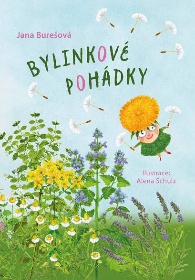 a Magdaleny Fryšovési přečteme několik příběhů z knížky Bylinkové pohádky a popovídáme si o nichpřivoníme si k bylinkám na zahradě, ochutnáme bylinkové limonády a každý si vytvoří vlastní herbářS sebou boty na přezutí a pohodlné oblečení na malování a    		odpočinek při čtení nové knihy. 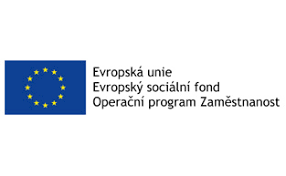 